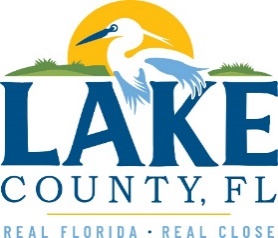 Office of Procurement ServicesP.O. Box 7800 • 315 W. Main St., Suite 416 • Tavares, FL 32778SOLICTATION: MSTU Wellness Way (Rebid) 				3/3/2023Vendors are responsible for the receipt and acknowledgement of all addenda to a solicitation. Confirm acknowledgement by including an electronically completed copy of this addendum with submittal.  Failure to acknowledge each addendum may prevent the submittal from being considered for award.THIS ADDENDUM DOES NOT CHANGE THE DATE FOR RECEIPT OF PROPOSALS.QUESTIONS/RESPONSESQ3.  Regarding Exhibit A Scope of Services Section 2.1: can you validate the County, or their designee will provide to the bidder the estimated maintenance costs per foot or roadway, initial and ongoing, which is an input into the millage rate? R3.   Yes, the County will provide estimated maintenance costs.Q4.  Regarding Exhibit A Scope of Services Section 3.5: Can you validate this clause is regarding Florida Statutes Chapter 197 regarding tax deed notices? If not, can you please provide additional guidance on these requirements?R4.  Yes, Chapter 197 is correct. Q5. Regarding Exhibit A Scope of Services Section 4.2: can you validate the bidder will be provided initial and ongoing maintenance cost per year for each of the roadways? R5.  Yes, the County will provide estimated maintenance costs. Q6.  Regarding Pre-Proposal Conference: We realize that a pre-proposal conference was not scheduled for this solicitation. Is it possible to have a pre-proposal conference scheduled? R6.  No pre-proposal conference will be scheduled. Q7.  Regarding Pre-Proposal Conference: If a pre-proposal conference is granted, will you extend the due date to five (5) business days following the actual pre-proposal conference date? R7.   See response to Q6. ADDITIONAL INFORMATIONACKNOWLEDGEMENTFirm Name:  I hereby certify that my electronic signature has the same legal effect as if made under oath; that I am an authorized representative of this vendor and/or empowered to execute this submittal on behalf of the vendor.  Signature of Legal Representative Submitting this Bid:  Date: Print Name: Title: Primary E-mail Address: Secondary E-mail Address: 